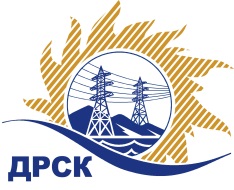 Акционерное Общество«Дальневосточная распределительная сетевая  компания»Протокол заседания Закупочной комиссии по вскрытию поступивших конвертовг. Благовещенск        Способ и предмет закупки: открытый электронный запрос цен: «Оформление правоустанавливающих документов на земельные участки под объектами строительства, расположенными в зоне функционирования СП «Северные ЭС», «Западные ЭС», «Восточные ЭС» филиала АО «ДРСК» «Амурские электрические сети».          Закупка 2028 раздел 2.1.1.Планируемая стоимость закупки в соответствии с ГКПЗ:  794 539,52 руб. без учета НДС.ПРИСУТСТВОВАЛИ:          Два  члена  постоянно действующей Закупочной комиссии  АО «ДРСК» 2 уровня.Информация о результатах вскрытия конвертов:В ходе проведения запроса цен было получено 4 предложений, конверты с которыми были размещены в электронном виде на Торговой площадке Системы www.b2b-energo.ru.Вскрытие конвертов было осуществлено в электронном сейфе организатора запроса цен на Торговой площадке Системы www.b2b-energo.ru автоматически.Дата и время начала процедуры вскрытия конвертов с предложениями участников:08:00 (время московское) 28.02.2017 г.Место проведения процедуры вскрытия конвертов с предложениями участников:Торговая площадка Системы www.b2b-energo.ru.В конвертах обнаружены предложения следующих участников запроса цен:Ответственный секретарь Закупочной комиссии 2 уровня АО «ДРСК»	М.Г. ЕлисееваИсп. Чуясова Е.Г.№ 271/УКС -В28.02.2017№Наименование участника и его адресПредмет заявки на участие в запросе цен1ООО "Амурземпроект" (675505, Благовещенский р-н, с. Усть-Ивановка, ул. Ленина, д. 75/1)Цена: 550 000,00 руб. (НДС не облагается)2ООО "БИРОБИДЖАНСКОЕ ЗЕМЛЕУСТРОИТЕЛЬНОЕ ПРЕДПРИЯТИЕ" (679000, г. Биробиджан, ул. Постышева, д. 1, корп. А)Цена: 590 000,00 руб. (НДС не облагается)3ООО "Амур - Геодезия" (675000, г. Благовещенск,ул. Горького, д. 136. оф. 1)Цена: 593 376,00 руб. (НДС не облагается)4АО "ДВ АГП" (680000, г. Хабаровск, ул. Шеронова, д. 97)Цена: 710 901,25 руб. с НДС(цена без НДС: 602 458,69 руб.)